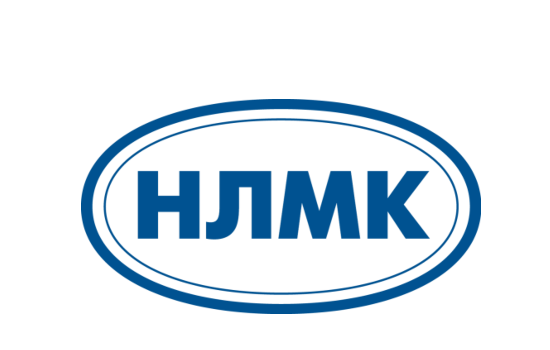 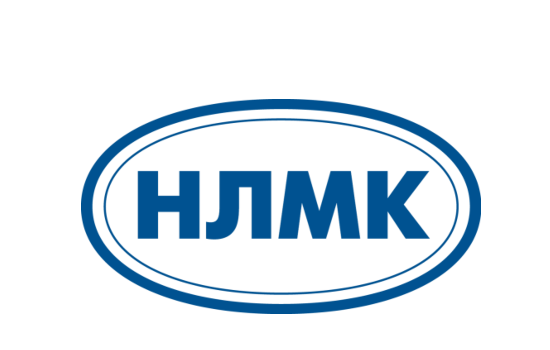 Уважаемый Сергей Викторович!					Группа НЛМК приглашает студентов Вашего вуза в программу развития «Академия стальных возможностей». Программа подойдет студентам бакалавриата, магистратуры, специалитета выпуска 2024 и 2025 годов и предполагает прохождение 3-х этапов стажировки (в дистанционном и очном форматах в зависимости от этапа и периода его проведения). Участникам предусмотрены выплаты с гарантированным ростом при переходе на каждый следующий этап программы, а для финалистов – трудоустройство в нашу компанию. Академия позволит студентам приобрести прикладной опыт, развить навыки, необходимые для будущей карьеры, совмещая учебу в вузе и стажировку на предприятии. Подробная информация и форма для регистрации доступны по ссылке https://changellenge.com/event/nlmk-academy/?utm_source=client&utm_medium=reg&utm_campaign=vuz.					Приглашаем студентов ЕГУ им. Бунина присоединиться к набору в программу. Прошу Вас:оказать содействие в размещении информации о программе на ресурсах вуза в декабре 2023 г. и январе 2024 г. (сайт, социальные сети, экраны, информационные доски и пр.). Ссылка на материалы: https://disk.yandex.ru/d/0SnU_QZ3nlWbKw;направить информацию на кафедры и преподавателям для информирования студентов о возможности подать заявку на программу;оказать содействие в организации и проведении очной встречи со студентами профильных кафедр согласно перечню направлений программы в приложении для презентационного мероприятия программы «Академия стальных возможностей» (мероприятие готовы провести в удобное для вуза время и дату);определить ответственного от ЕГУ им. Бунина для дальнейших коммуникаций и оперативной связи по возникающим вопросам.					Контакты для связи: координатор программы Александра Александровна Зубцова, эл. почта zubtsova_aa@nlmk.com, тел. +7-920-510-48-47.Приложение на 1 л. в 1 экз.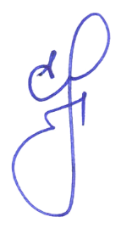 Направления для участия в программе «Академия стальных возможностей»с указанием локации стажировкиИнженерно-техническое направления:Архитектор — ЕкатеринбургМастер горного дела — Липецк / Старый Оскол / ДанковИнженер-конструктор машиностроения — ЛипецкИнженер-конструктор в строительстве — ЕкатеринбургИнженер-технолог по металлургии — ЛипецкИнженер-механик автотранспорта — ЛипецкИнженер-программист АСУТП — ЗаринскИнженер-проектировщик в строительстве — ЛипецкИнженер-проектировщик АСУ — ЛипецкИнженер-проектировщик систем ОВК — ЛипецкИнженер-технолог машиностроения — ЛипецкИнженер-электроник — ЛипецкСпециалист по геодезии — ЛипецкСпециалист строительного контроля — ЛипецкЭколог — Липецк / Старый ОсколBIM-координатор — ЛипецкIT-направления:Разработчик DWH — Липецк / МоскваРазработчик Android — Липецк / МоскваРазработчик Java — Липецк / МоскваРазработчик JavaScript — Липецк / МоскваСистемный аналитик — Липецк / МоскваТестировщик — Липецк / МоскваPrompt-инженер — Липецк / МоскваUI/UX дизайнер — Липецк / МоскваБизнес направления:Аналитик по логистике — ЛипецкПереводчик китайского и английского языков — ЛипецкСпециалист отдела продаж — ЛипецкАналитик отдела продаж — МоскваРекрутер — ЛипецкСметчик — ЛипецкСпециалист по закупкам — Липецк / МоскваФинансовый аналитик — ЛипецкЮрисконсульт — ЕкатеринбургHR-аналитик — Липецк / Москва / Екатеринбург / Старый ОсколПубличное акционерное общество«НОВОЛИПЕЦКИЙ МЕТАЛЛУРГИЧЕСКИЙ КОМБИНАТ»ПАО «НЛМК», пл. Металлургов 2, г. Липецк, 398040тел.: +7 (4742) 44 42 22 | факс: +7 (4742) 44 11 11e-mail: info@nlmk.com | www.nlmk.com22.12.202322.12.2023№1/325-92-ИСХРектору Елецкого государственного университета им. Бунина Щербатых С.В.rector@elsu.ru Копия:Отдел организации практик и содействия трудоустройству praktika@elsu.ruна №-от-Ректору Елецкого государственного университета им. Бунина Щербатых С.В.rector@elsu.ru Копия:Отдел организации практик и содействия трудоустройству praktika@elsu.ruО стажерской программе НЛМК «Академия стальных возможностей»О стажерской программе НЛМК «Академия стальных возможностей»О стажерской программе НЛМК «Академия стальных возможностей»О стажерской программе НЛМК «Академия стальных возможностей»Ректору Елецкого государственного университета им. Бунина Щербатых С.В.rector@elsu.ru Копия:Отдел организации практик и содействия трудоустройству praktika@elsu.ruДиректор Дирекции по обучению и развитию персоналаИ.П. Ефимчук